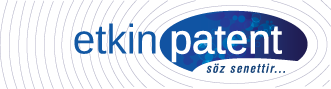 Kuruluş (Organizasyon)Adı Company NameAdres AddressAdres AddressAdres AddressTelefon PhoneVergi DairesiTax OfficeFaks FaxVergi NoReg.NoE-PostaE-mailWeb AdresiWeb AdressToplam Çalışan SayısıNumber Of Total EmployeeVardiya SayısıShift NumberVardiya SayısıShift NumberVardiya SayısıShift NumberŞube SayısıNumber Of SitesŞube SayısıNumber Of SitesŞube SayısıNumber Of SitesTaşeron Çalışan SayısıNumber of subcontractorTalep Edilen  / Required Registration SytemTalep Edilen  / Required Registration SytemTalep Edilen  / Required Registration SytemTalep Edilen  / Required Registration SytemTalep Edilen  / Required Registration SytemTalep Edilen  / Required Registration SytemTalep Edilen  / Required Registration SytemTalep Edilen  / Required Registration SytemTalep Edilen  / Required Registration SytemTalep Edilen  / Required Registration SytemTalep Edilen  / Required Registration SytemISO 9001ISO 22000ISO 22000ISO 22000HACCPDiğer / OtherDiğer / OtherDiğer / OtherISO 14001ISO TS 16949ISO TS 16949ISO TS 16949OHSAS 18001EN 17025SA 8000SA 8000SA 8000BS 7799QS 9000TL 9000TL 9000TL 9000CE1. Talep edilen kalite sistemleri konusunda destek alındı mı ? Nerden?                                                 Have the quality system documentation for requested system registration been fully prepared?Where1. Talep edilen kalite sistemleri konusunda destek alındı mı ? Nerden?                                                 Have the quality system documentation for requested system registration been fully prepared?Where1. Talep edilen kalite sistemleri konusunda destek alındı mı ? Nerden?                                                 Have the quality system documentation for requested system registration been fully prepared?Where1. Talep edilen kalite sistemleri konusunda destek alındı mı ? Nerden?                                                 Have the quality system documentation for requested system registration been fully prepared?Where1. Talep edilen kalite sistemleri konusunda destek alındı mı ? Nerden?                                                 Have the quality system documentation for requested system registration been fully prepared?Where1. Talep edilen kalite sistemleri konusunda destek alındı mı ? Nerden?                                                 Have the quality system documentation for requested system registration been fully prepared?Where1. Talep edilen kalite sistemleri konusunda destek alındı mı ? Nerden?                                                 Have the quality system documentation for requested system registration been fully prepared?WhereEvet    YesEvet    YesHayır    NoHayır    No2. Ürün / Hizmete yönelik teknik standard(lar) varmı ?  Please mention to applicable technical standards for products/services ?2. Ürün / Hizmete yönelik teknik standard(lar) varmı ?  Please mention to applicable technical standards for products/services ?2. Ürün / Hizmete yönelik teknik standard(lar) varmı ?  Please mention to applicable technical standards for products/services ?2. Ürün / Hizmete yönelik teknik standard(lar) varmı ?  Please mention to applicable technical standards for products/services ?2. Ürün / Hizmete yönelik teknik standard(lar) varmı ?  Please mention to applicable technical standards for products/services ?2. Ürün / Hizmete yönelik teknik standard(lar) varmı ?  Please mention to applicable technical standards for products/services ?2. Ürün / Hizmete yönelik teknik standard(lar) varmı ?  Please mention to applicable technical standards for products/services ?Evet    YesEvet    YesHayır    NoHayır    NoVar ise lütfen standardların tam adlarını yazınızIf “Yes” please write the full names of these standardsVar ise lütfen standardların tam adlarını yazınızIf “Yes” please write the full names of these standardsVar ise lütfen standardların tam adlarını yazınızIf “Yes” please write the full names of these standardsVar ise lütfen standardların tam adlarını yazınızIf “Yes” please write the full names of these standards3. Ürün / Hizmet tasarımı yapılıyor mu ?                                          Do you have a product / service design ?3. Ürün / Hizmet tasarımı yapılıyor mu ?                                          Do you have a product / service design ?3. Ürün / Hizmet tasarımı yapılıyor mu ?                                          Do you have a product / service design ?3. Ürün / Hizmet tasarımı yapılıyor mu ?                                          Do you have a product / service design ?3. Ürün / Hizmet tasarımı yapılıyor mu ?                                          Do you have a product / service design ?3. Ürün / Hizmet tasarımı yapılıyor mu ?                                          Do you have a product / service design ?3. Ürün / Hizmet tasarımı yapılıyor mu ?                                          Do you have a product / service design ?Evet    YesEvet    YesHayır    NoHayır    NoÜrün / Hizmet Kapsamı - Product / Service Expalation ( Scope )Ürün / Hizmet Kapsamı - Product / Service Expalation ( Scope )Ürün / Hizmet Kapsamı - Product / Service Expalation ( Scope )Ürün / Hizmet Kapsamı - Product / Service Expalation ( Scope )Ürün / Hizmet Kapsamı - Product / Service Expalation ( Scope )Ürün / Hizmet Kapsamı - Product / Service Expalation ( Scope )Ürün / Hizmet Kapsamı - Product / Service Expalation ( Scope )Ürün / Hizmet Kapsamı - Product / Service Expalation ( Scope )Ürün / Hizmet Kapsamı - Product / Service Expalation ( Scope )Ürün / Hizmet Kapsamı - Product / Service Expalation ( Scope )Ürün / Hizmet Kapsamı - Product / Service Expalation ( Scope )TürkçeTürkçeTürkçeTürkçeTürkçeTürkçeEnglishEnglishEnglishEnglishEnglishBaşka kuruluşlar tarafından belgelendirildiniz mi ?Have your system been registered by other registrars so far ?Başka kuruluşlar tarafından belgelendirildiniz mi ?Have your system been registered by other registrars so far ?Başka kuruluşlar tarafından belgelendirildiniz mi ?Have your system been registered by other registrars so far ?Başka kuruluşlar tarafından belgelendirildiniz mi ?Have your system been registered by other registrars so far ?Başka kuruluşlar tarafından belgelendirildiniz mi ?Have your system been registered by other registrars so far ?Başka kuruluşlar tarafından belgelendirildiniz mi ?Have your system been registered by other registrars so far ?Evet  YesHayır  NoHayır  NoHayır  NoHayır  NoDaha önce almaya hak kazandığınız ürün ya da sistem belgeleriniz varsa bu form ile birlikte lütfen faks veya e-posta yoluyla merkezimize ulaştırınızIf you have  certificate / approval for  product or system please enclosed to this formDaha önce almaya hak kazandığınız ürün ya da sistem belgeleriniz varsa bu form ile birlikte lütfen faks veya e-posta yoluyla merkezimize ulaştırınızIf you have  certificate / approval for  product or system please enclosed to this formDaha önce almaya hak kazandığınız ürün ya da sistem belgeleriniz varsa bu form ile birlikte lütfen faks veya e-posta yoluyla merkezimize ulaştırınızIf you have  certificate / approval for  product or system please enclosed to this formDaha önce almaya hak kazandığınız ürün ya da sistem belgeleriniz varsa bu form ile birlikte lütfen faks veya e-posta yoluyla merkezimize ulaştırınızIf you have  certificate / approval for  product or system please enclosed to this formDaha önce almaya hak kazandığınız ürün ya da sistem belgeleriniz varsa bu form ile birlikte lütfen faks veya e-posta yoluyla merkezimize ulaştırınızIf you have  certificate / approval for  product or system please enclosed to this formDaha önce almaya hak kazandığınız ürün ya da sistem belgeleriniz varsa bu form ile birlikte lütfen faks veya e-posta yoluyla merkezimize ulaştırınızIf you have  certificate / approval for  product or system please enclosed to this formDaha önce almaya hak kazandığınız ürün ya da sistem belgeleriniz varsa bu form ile birlikte lütfen faks veya e-posta yoluyla merkezimize ulaştırınızIf you have  certificate / approval for  product or system please enclosed to this formDaha önce almaya hak kazandığınız ürün ya da sistem belgeleriniz varsa bu form ile birlikte lütfen faks veya e-posta yoluyla merkezimize ulaştırınızIf you have  certificate / approval for  product or system please enclosed to this formDaha önce almaya hak kazandığınız ürün ya da sistem belgeleriniz varsa bu form ile birlikte lütfen faks veya e-posta yoluyla merkezimize ulaştırınızIf you have  certificate / approval for  product or system please enclosed to this formDaha önce almaya hak kazandığınız ürün ya da sistem belgeleriniz varsa bu form ile birlikte lütfen faks veya e-posta yoluyla merkezimize ulaştırınızIf you have  certificate / approval for  product or system please enclosed to this formDaha önce almaya hak kazandığınız ürün ya da sistem belgeleriniz varsa bu form ile birlikte lütfen faks veya e-posta yoluyla merkezimize ulaştırınızIf you have  certificate / approval for  product or system please enclosed to this formDaha önce almaya hak kazandığınız ürün ya da sistem belgeleriniz varsa bu form ile birlikte lütfen faks veya e-posta yoluyla merkezimize ulaştırınızIf you have  certificate / approval for  product or system please enclosed to this formDaha önce almaya hak kazandığınız ürün ya da sistem belgeleriniz varsa bu form ile birlikte lütfen faks veya e-posta yoluyla merkezimize ulaştırınızIf you have  certificate / approval for  product or system please enclosed to this formDaha önce almaya hak kazandığınız ürün ya da sistem belgeleriniz varsa bu form ile birlikte lütfen faks veya e-posta yoluyla merkezimize ulaştırınızIf you have  certificate / approval for  product or system please enclosed to this formDaha önce almaya hak kazandığınız ürün ya da sistem belgeleriniz varsa bu form ile birlikte lütfen faks veya e-posta yoluyla merkezimize ulaştırınızIf you have  certificate / approval for  product or system please enclosed to this formDaha önce almaya hak kazandığınız ürün ya da sistem belgeleriniz varsa bu form ile birlikte lütfen faks veya e-posta yoluyla merkezimize ulaştırınızIf you have  certificate / approval for  product or system please enclosed to this formDaha önce almaya hak kazandığınız ürün ya da sistem belgeleriniz varsa bu form ile birlikte lütfen faks veya e-posta yoluyla merkezimize ulaştırınızIf you have  certificate / approval for  product or system please enclosed to this formDaha önce almaya hak kazandığınız ürün ya da sistem belgeleriniz varsa bu form ile birlikte lütfen faks veya e-posta yoluyla merkezimize ulaştırınızIf you have  certificate / approval for  product or system please enclosed to this formDaha önce almaya hak kazandığınız ürün ya da sistem belgeleriniz varsa bu form ile birlikte lütfen faks veya e-posta yoluyla merkezimize ulaştırınızIf you have  certificate / approval for  product or system please enclosed to this formDaha önce almaya hak kazandığınız ürün ya da sistem belgeleriniz varsa bu form ile birlikte lütfen faks veya e-posta yoluyla merkezimize ulaştırınızIf you have  certificate / approval for  product or system please enclosed to this formDaha önce almaya hak kazandığınız ürün ya da sistem belgeleriniz varsa bu form ile birlikte lütfen faks veya e-posta yoluyla merkezimize ulaştırınızIf you have  certificate / approval for  product or system please enclosed to this formDaha önce almaya hak kazandığınız ürün ya da sistem belgeleriniz varsa bu form ile birlikte lütfen faks veya e-posta yoluyla merkezimize ulaştırınızIf you have  certificate / approval for  product or system please enclosed to this formBİZ'ı nereden tanıyorsunuz ?How do you aware by ETKİN PATENT ?BİZ'ı nereden tanıyorsunuz ?How do you aware by ETKİN PATENT ?BİZ'ı nereden tanıyorsunuz ?How do you aware by ETKİN PATENT ?BİZ'ı nereden tanıyorsunuz ?How do you aware by ETKİN PATENT ?BİZ'ı nereden tanıyorsunuz ?How do you aware by ETKİN PATENT ?BİZ'ı nereden tanıyorsunuz ?How do you aware by ETKİN PATENT ?Yetkili Adı Soyadı , Ünvanı  Contact Name & PositionYetkili Adı Soyadı , Ünvanı  Contact Name & PositionYetkili Adı Soyadı , Ünvanı  Contact Name & PositionYetkili Adı Soyadı , Ünvanı  Contact Name & PositionYetkili Adı Soyadı , Ünvanı  Contact Name & PositionYetkili Adı Soyadı , Ünvanı  Contact Name & PositionTarih                   Dateİmza   Signatureİmza   Signatureİmza   Signatureİmza   SignatureNot: Başvuru formunu imzalayan firma, kuruluşun şartlarına uymayı ve değerlendirilmesi için gerekli olan bilgiyi sağlamayı kabul etmiş sayılır.Not: Başvuru formunu imzalayan firma, kuruluşun şartlarına uymayı ve değerlendirilmesi için gerekli olan bilgiyi sağlamayı kabul etmiş sayılır.Not: Başvuru formunu imzalayan firma, kuruluşun şartlarına uymayı ve değerlendirilmesi için gerekli olan bilgiyi sağlamayı kabul etmiş sayılır.Not: Başvuru formunu imzalayan firma, kuruluşun şartlarına uymayı ve değerlendirilmesi için gerekli olan bilgiyi sağlamayı kabul etmiş sayılır.Not: Başvuru formunu imzalayan firma, kuruluşun şartlarına uymayı ve değerlendirilmesi için gerekli olan bilgiyi sağlamayı kabul etmiş sayılır.Not: Başvuru formunu imzalayan firma, kuruluşun şartlarına uymayı ve değerlendirilmesi için gerekli olan bilgiyi sağlamayı kabul etmiş sayılır.Not: Başvuru formunu imzalayan firma, kuruluşun şartlarına uymayı ve değerlendirilmesi için gerekli olan bilgiyi sağlamayı kabul etmiş sayılır.Not: Başvuru formunu imzalayan firma, kuruluşun şartlarına uymayı ve değerlendirilmesi için gerekli olan bilgiyi sağlamayı kabul etmiş sayılır.Not: Başvuru formunu imzalayan firma, kuruluşun şartlarına uymayı ve değerlendirilmesi için gerekli olan bilgiyi sağlamayı kabul etmiş sayılır.Not: Başvuru formunu imzalayan firma, kuruluşun şartlarına uymayı ve değerlendirilmesi için gerekli olan bilgiyi sağlamayı kabul etmiş sayılır.Not: Başvuru formunu imzalayan firma, kuruluşun şartlarına uymayı ve değerlendirilmesi için gerekli olan bilgiyi sağlamayı kabul etmiş sayılır.